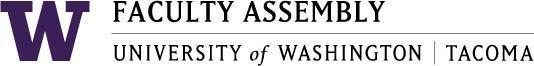 AgendaFaculty Affairs Committee MeetingJanuary 17, 2019 / 12:30pm-1:30 p.m.  SCI 104Consent Agenda & Recording PermissionApproval of Minutes from 12/06/18Parking UWT Administration Parking Proposal (Grant)Childcare Follow up (Grant)Teaching Evaluation Policy Results of EC DiscussionNon-Competitive Hiring PolicyPolicy draft review, discussion and vote (Laing) Social Activities (FAC all)Transportation (Sound Transit)Campus carbon footprint / transportation trends (Hampson)
Transportation survey review (Berry)Adjournment